Pozvánka na púť  farnosti  Spišské  Vlachy na       VELEHRAD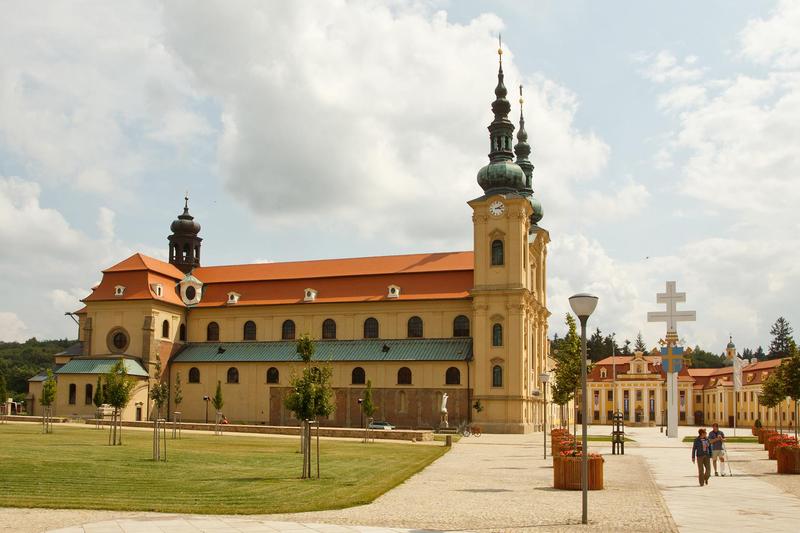    Termín:         21. – 23. September 2018       Poplatok:     90,- €/zahŕňa  dopravu  autobusom, 2x ubytovanie a strava, cestovné poistenie/  Odchod:  21.9. v skorých  ranných  hodinách  Návrat:    23.9.  vo večerných  hodinách PROGRAM PÚTE:Každodenný náboženský program spojený so sv. omšouSVATÝ KOPEČEK – pútnické  miesto  neďaleko   OlomoucaOLOMOUC – prehliadka  námestia a hlavnej   katedrálySVATÝ  HOSTÝN – pútnické  miestoVELEHRAD – hlavné stredisko Veľkej Moravy, najznámejšie pútnické  miesto                             Českej republikyMožnosť a termín prihlásenia:v sakristii kostola, na farskom úrade alebo na číslo:  / 00421 907 641 335/ do10.  augusta  2018.Prosíme záujemcov o dodržanie termínu prihlásenia kvôli včasnému zabezpečeniu potrebných náležitosti.  Podrobnejšie informácie budú podané prihláseným účastníkom pred odchodom.